Does Your Pet ALWAYS Shed?Try our mini-de-shed that will:reduce sheddingleave a great berry smellwith a super soft coat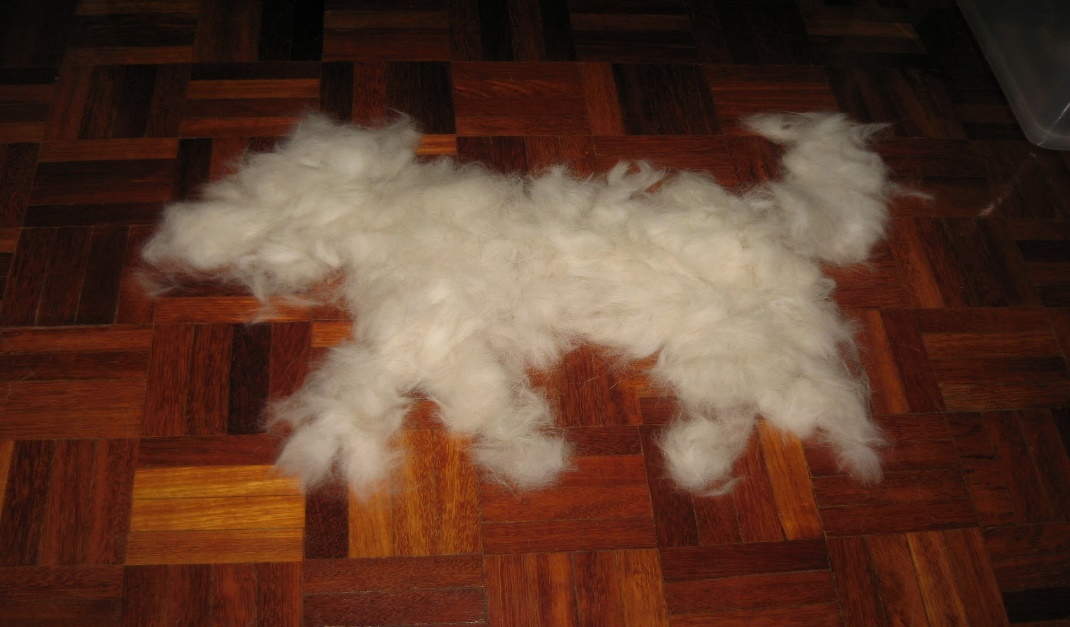 Ask about ourBerry Silk Blowout